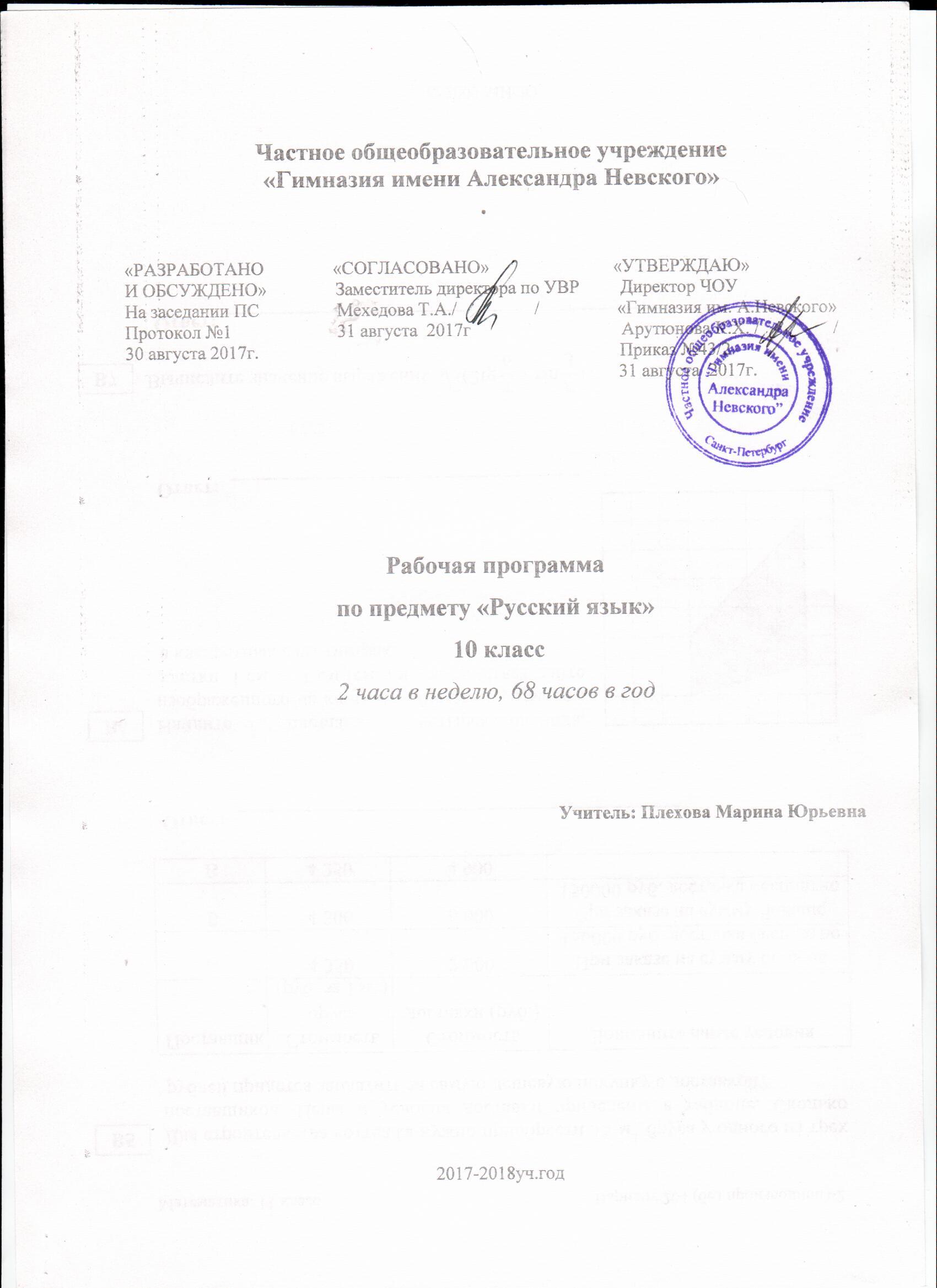 Частное общеобразовательное учреждение«Гимназия имени Александра Невского»«РАЗРАБОТАНО               «СОГЛАСОВАНО»                           «УТВЕРЖДАЮ»И ОБСУЖДЕНО»               Заместитель директора по УВР         Директор ЧОУНа заседании ПС                 Мехедова Т.А./                 /                 «Гимназия им. А.Невского»Протокол №1                       31 августа  2017г                                 Арутюнова К.Х. /                /                  30 августа 2017г.                                                                               Приказ №43/2                                                                                                            31 августа  2017г.  Рабочая программапо предмету «Русский язык» 10 класс2 часа в неделю, 68 часов в годУчитель: Плехова Марина Юрьевна2017-2018уч.годПояснительная записка.Статус документа Настоящая  по русскому языку  для 10-11 классов составлена на основе  Федерального компонента Государственного стандарта среднего (полного) образования: базовый уровень (2004 год), Примерной  программы   среднего (полного) общего образования по русскому языку  и  авторской программы по русскому языку для 10-11 классов общеобразовательных учреждений (авторы-составители: АИ. Власенков, Л.М. Рыбченкова ).            Структура документаРабочая  программа по русскому языку представляет собой целостный документ, включающий семь разделов: пояснительную записку; содержание,  учебно-тематические планы; требования к уровню подготовки учащихся; материально-техническое сопровождение, список литературы, календарно-тематическое планирование по русскому языку.Общая характеристика учебного предметаСодержание курса русского языка средней (полной) школы (базовый уровень) максимально приближено к потребностям выпускника, отражает жизненные ориентиры старшеклассников и связано с формированием общей культуры, с задачами социализации личности.     Обучение родному языку в школе рассматривается современной методикой не просто как процесс овладения определенной суммой знаний о русском языке и системой соответствующих умений и навыков, а как процесс речевого, речемыслительного, духовного развития школьника. Владение русским языком, умение общаться, добиваться успеха в процессе коммуникации являются теми характеристика личности, которые во многом определяют достижения выпускника школы практически во всех областях жизни, способствуют его социальной адаптации к изменяющимся условиям современного мира. Как средство познания действительности русский язык обеспечивает развитие интеллектуальных и творческих способностей старшеклассника, развивает его абстрактное мышление, память и воображение, формирует навыки самостоятельной учебной деятельности, самообразования и реализации личности. Будучи формой хранения и усвоения различных знаний, русский язык неразрывно связан со всеми школьными предметами и влияет на качество их усвоения, а в перспективе способствует овладению будущей профессией.Особенностью курса для 10-11 классов является его направленность на усвоение элементов теории речевого общения, теории речевой деятельности, на формирование навыков многоаспектного анализа речевого высказывания, на отработку всех типов норм современного русского литературного языка.Основное внимание в старшей школе уделяется формированию системы коммуникативных умений и навыков, которые дают возможность овладеть секретами эффективного общения. Направленность курса на интенсивное речевое и интеллектуальное развитие создает условия и для реализации в процессе обучения надпредметной функции, которую русский язык выполняет в системе школьного образования. В результате обучения старшеклассники получают возможность совершенствовать и расширять круг общеучебных умений, навыков, способов деятельности, которые базируются на речевой деятельности и предполагают развитие речемыслительных способностей, обеспечивающих результативное общение. . В связи с этим содержание курса представляет собой единство процесса усвоения основ лингвистики, элементов современной теории речевого общения, теории речевой деятельности и процесса формирования умений нормативного, целесообразного, уместного использования языковых средств в разнообразных условиях общения. Неслучайно в последние годы задачи обучения русскому (родному) языку определяются с позиций  компетентстного подхода.  При этом под компетенцией понимается  сумма знаний и умений и личностных качеств, которые позволяют человеку совершать различные действия, в том числе и речевые. Содержание разработанного стандарта представлено в виде системы, обеспечивающей взаимосвязанное развитие и совершенствование  коммуникативной, языковой и лингвистической (языковедческой), культуроведческой компетенций.Коммуникативная компетенция - овладение всеми видами речевой деятельности и основами культуры устной и письменной речи,  умениями и навыками использования языка  в различных сферах и ситуациях общения, соответствующих опыту, интересам, психологическим особенностям учащихся.Языковая и лингвистическая (языковедческая) компетенции -  освоение  знаний о языке как знаковой системе и общественном явлении, его устройстве, развитии и функционировании; общих сведений о лингвистике как науке и ученых-русистах; овладение основными нормами русского литературного языка, обогащение словарного запаса и грамматического строя речи учащихся; формирование способности к анализу и оценке языковых явлений и фактов; умение пользоваться различными лингвистическими словарями.Культуроведческая компетенция -  осознание языка как формы выражения национальной культуры, взаимосвязи языка и истории народа, национально-культурной специфики русского языка, владение нормами русского речевого этикета, культурой межнационального общения.              Компетентностный подход определяет и особенность предъявления в стандарте содержания:   оно  представлено   в виде трех  тематических блоков, обеспечивающих формирование коммуникативной, лингвистической (языковедческой), языковой и культуроведческой компетенций.Цели обученияИзучение русского языка на базовом уровне среднего (полного) общего образования направлено    на достижение следующих целей:воспитание гражданина и патриота; формирование представления о русском языке как духовной, нравственной и культурной ценности народа; осознание нацнального своеобразия русского языка; овладение культурой межнационального общения;развитие и совершенствование способности к речевому взаимодействию и социальной адаптации; информационных умений и навыков; навыков самоорганизации и саморазвития; готовности к трудовой деятельности, осознанному выбору профессии;освоение знаний о русском языке как многофункциональной знаковой системе и общественном явлении; языковой норме и ее разновидностях; нормах речевого поведения в различных сферах общения;овладение умениями опознавать, анализировать, классифицировать языковые факты, оценивать их с точки зрения нормативности; различать функциональные разновидности языка и моделировать речевое поведение в соответствии с задачами общения;                         применение полученных знаний и умений в собственной речевой практике; повышение уровня речевой культуры, орфографической и пунктуационной грамотности. В связи с этим задачей обучения на данном этапе является развитие и совершенствование способности учащихся к речевому взаимодействию и социальной адаптации.  На базовом уровне предусматривается  углубление  и расширение знаний о языковой норме и ее разновидностях, нормах речевого поведения в различных сферах общения, совершенствование умений моделировать свое речевое поведение в соответствии  с условиями и задачами общения.                      углубление  лингвистических  знаний, а также совершенствование  речевых умений в профессионально ориентированной сфере общения.Достижение указанных целей осуществляется в процессе совершенствования коммуникативной, языковой и лингвистической (языковедческой), культуроведческой компетенций. . В связи с этим содержание курса представляет собой единство процесса усвоения основ лингвистики, элементов современной теории речевого общения, теории речевой деятельности и процесса формирования умений нормативного, целесообразного, уместного использования языковых средств в разнообразных условиях общения. Неслучайно в последние годы задачи обучения русскому (родному) языку определяются с позиций  компетентстного подхода.  При этом под компетенцией понимается  сумма знаний и умений и личностных качеств, которые позволяют человеку совершать различные действия, в том числе и речевые.СОДЕРЖАНИЕ УЧЕБНОГО ПРЕДМЕТАРУССКИЙ ЯЗЫК 10 КЛАССПовторение и углубление изученного в основной школе. Общие сведения о языке (7 часов)Язык и общество. Язык и культура. Язык и история народа. Три периода в истории русского языка: период выделения восточных славян из общеславянского единства и принятие христианства; период возникновения языка великорусской народности в XV-XVII вв.; период выработки норм русского национального языка.Русский язык в современном мире: в международном общении, в межнациональном общении. Функции русского языка как учебного предмета.Активные процессы в русском языке на современном этапе. Проблемы экологии языка.Русский язык как система средств разных уровней (6 часов)Взаимосвязь единиц языка разных уровней. Словари русского языка. Единицы языка. Уровни языковой системы. Разделы науки о языке. Фонетика. Лексика и фразеология. Состав слова (морфемика) и словообразование. Морфология. Синтаксис.Фонетика и графика. Орфография, орфоэпия (10 часов)Обобщение, систематизация и углубление ранее приобретенных учащимися знаний и умений по фонетике, графике, орфоэпии, орфографии. Понятия фонемы, открытого и закрытого слога. Особенности русского словесного ударения. Логическое ударение. Роль ударения в стихотворной речи.Основные нормы современного литературного произношения и ударения в русском языке. Выразительные средства русской фонетики. Благозвучие речи, звукозапись как изобразительное искусство.Написания, подчиняющиеся морфологическому, фонетическому и традиционному принципам русской орфографии.Фонетический разбор.Лексика и фразеология (13 часов)Лексическая система русского языка. Многозначность слова. Омонимы, синонимы, антонимы. Русская лексика с точки зрения ее происхождения: исконно русские слова, старославянизмы, заимствованные слова. Русская лексика с точки зрения сферы ее употребления: диалектизмы, специальная лексика (профессионализмы, термины), арготизмы. Межстилевая лексика, разговорно-бытовая и книжная. Активный и пассивный словарный запас; архаизмы, историзмы, неологизмы. Индивидуальные новообразования, использование их в художественной речи.Русская фразеология. Крылатые слова, пословицы и поговорки.Нормативное употребление слов и фразеологизмов в строгом соответствии с их значением и стилистическими свойствами. Лексическая и стилистическая синонимия.Изобразительные возможности синонимов, антонимов, паронимов, омонимов. Контекстуальные синонимы и антонимы. Градация. Антитеза.Лексические и фразеологические словари.Лексико-фразеологический анализ текста.Состав слова (морфемика) и словообразование (8 часов)Обобщение ранее приобретенных учащимися знаний о составе слова и словообразовании. Выразительные словообразовательные средства. Словообразовательный разбор.Морфология и орфография (10 часов)Обобщающее повторение морфологии. Самостоятельные части речи. Служебные части речи. Общее грамматическое значение, грамматические формы и синтаксические функции частей речи. Нормативное употребление форм слова.Изобразительно-выразительные возможности морфологических форм.Принципы русской орфографии. Роль лексического и грамматического разбора при написании слов различной структуры и значения. Морфологический разбор частей речи.Речь, функциональные стили речи (6 часов)Язык и речь. Основные требования к речи: правильность, точность, выразительность, уместность употребления языковых средств.Устная речь. Письменная речь. Диалог, полилог, монолог.Текст, его строение и виды его преобразования. Тезисы, конспект, аннотация, выписки, реферат. Речеведческий анализ художественного и научно-популярного текста. Оценка текста рецензия.Функциональные стили речи, их общая характеристикНаучный стиль речи (8 часов)Назначение научного стиля речи, его признаки и разновидности (подстили). Лексические, морфологические и синтаксические особенности научного стиля. Нейтральная, общенаучная и специальная лексика. Термин и терминология. Лингвистическая характеристика, анализ и классификация терминов. Терминологические энциклопедии, словари и справочники. Термины и профессионализмы, нормы их употребления в речи.Использование учащимися средств научного стиля.содержание, обеспечивающее формирование
Коммуникативной компетенцииСферы и ситуации речевого общения. Компоненты речевой ситуации.Оценка коммуникативных качеств и эффективности речи.Развитие навыков монологической и диалогической речи.Использование различных видов чтения в зависимости от коммуникативной задачи и характера текста.Информационная переработка текста.Совершенствование умений и навыков создания текстов разных функционально-смысловых типов, стилей и жанров.Учебно-научный, деловой, публицистический стили, разговорная речь, язык художественной литературы. Их особенности.Культура учебно-научного и делового общения (устная и письменная формы). Написание доклада, реферата, тезисов, рецензии. Составление деловых документов различных жанров (расписки, доверенности, резюме).Культура публичной речи .Культура разговорной речи.содержание, обеспечивающее формирование
языковой и Лингвистической (языковедческой)
компетенцийРусский язык в современном мире.Формы существования русского национального языка (литературный язык, просторечие, народные говоры, профессиональные разновидности, жаргон, арго).Нормы литературного языка, их соблюдение в речевой практике.Литературный язык и язык художественной литературы .Взаимосвязь различных единиц и уровней языка.Синонимия в системе русского языка.Словари русского языка и лингвистические справочники; их использование.Совершенствование орфографических и пунктуационных умений и навыков.Лингвистический анализ текстов различных функциональных разновидностей языка.содержание, обеспечивающее формирование
Культуроведческой компетенцииВзаимосвязь языка и культуры.Отражение в русском языке материальной и духовной культуры русского и других народов.Взаимообогащение языков как результат взаимодействия национальных культур.Соблюдение норм речевого поведения в различных сферах общения.Класс: 10 базовый уровеньКоличество часов: на учебный год: 68   в неделю: 2Планирование составлено на основе:Стандарта основного общего образования по русскому языку.Программы   для    общеобразовательных       учреждений    10-11    классов, издательство «Просвещение»Учебник: «Русский язык. 10 класс». Авторы: Власенкова А.И. Русский язык: Грамматика. Текст. Стили речи: Учебник для 10-11 кл. общеобразовательных учреждений/ А.И. Власенкова, Л.М. Рыбченкова.- М.: Просвещение. 2015.       - количество часов в год – 68 часов, количество часов в неделю – 2 часаКАЛЕНДАРНО-ТЕМАТИЧЕСКОЕПЛАНИРОВАНИЕ ПО РУССКОМУ ЯЗЫКУ В 10 КЛАССЕ  68 ЧАСОВ                                Требования к уровню подготовки выпускников за курс средней школы по русскому языкуВ результате изучения русского языка ученик должензнать/пониматьроль русского языка как национального языка русского народа, государственного языка Российской Федерации и средства межнационального общения;смысл понятий: речь устная и письменная; монолог, диалог; сфера и ситуация речевого общения; основные признаки разговорной речи, научного, публицистического, официально-делового стилей, языка художественной литературы; особенности основных жанров научного, публицистического, официально-делового стилей и разговорной речи;признаки текста и его функционально-смысловых типов (повествования, описания, рассуждения);основные единицы языка, их признаки; основные нормы русского литературного языка (орфоэпические, лексические, грамматические, орфографические, пунктуационные); нормы речевого этикета;уметьразличать разговорную речь, научный, публицистический, официально-деловой стили, язык художественной литературы; определять тему, основную мысль текста, функционально-смысловой тип и стиль речи; анализировать структуру и языковые особенности текста;опознавать языковые единицы, проводить различные виды их анализа;объяснять с помощью словаря значение слов с национально-культурным компонентом;аудирование и чтениеадекватно понимать информацию устного и письменного сообщения (цель, тему основную и дополнительную, явную и скрытую информацию); читать тексты разных стилей и жанров; владеть разными видами чтения (изучающим, ознакомительным, просмотровым);извлекать информацию из различных источников, включая средства массовой информации; свободно пользоваться лингвистическими словарями, справочной литературой;говорение и письмовоспроизводить текст с заданной степенью свернутости (план, пересказ, изложение, конспект);создавать тексты различных стилей и жанров (отзыв, аннотацию, реферат, выступление, письмо, расписку, заявление); осуществлять выбор и организацию языковых средств в соответствии с темой, целями, сферой и ситуацией общения; владеть различными видами монолога (повествование, описание, рассуждение) и диалога (побуждение к действию, обмен мнениями, установление и регулирование межличностных отношений);свободно, правильно излагать свои мысли в устной и письменной форме, соблюдать нормы построения текста (логичность, последовательность, связность, соответствие теме и др.); адекватно выражать свое отношение к фактам и явлениям окружающей действительности, к прочитанному, услышанному, увиденному;соблюдать в практике речевого общения основные произноси-тельные, лексические, грамматические нормы современного русского литературного языка;соблюдать в практике письма основные правила орфографии и пунктуации;соблюдать нормы русского речевого этикета; уместно исполь-зовать паралингвистические (внеязыковые) средства общения;осуществлять речевой самоконтроль; оценивать свою речь с точки зрения её правильности, находить грамматические и речевые ошибки, недочеты, исправлять их; совершенствовать и редактировать собственные тексты;использовать приобретенные знания и умения в практической деятельности и повседневной жизни для:осознания роли родного языка в развитии интеллектуальных и творческих способностей личности; значения родного языка в жизни человека и общества;развития речевой культуры, бережного и сознательного отношения к родному языку, сохранения чистоты русского языка как явления культуры;удовлетворения коммуникативных потребностей в учебных, бытовых, социально-культурных ситуациях общения;увеличения словарного запаса; расширения круга используемых грамматических средств; развития способности к самооценке на основе наблюдения за собственной речью;            использования родного языка как средства получения знаний по другим учебным предметам   и    продолжения образования. Нормы оценки знаний, умений и навыков учащихся по русскому языку« Нормы оценки…»  призваны обеспечивать одинаковые требования к знаниям, умениям и  навыкам по   русскому языку.1. Оценка устных ответов учащихсяУстный опрос является одним из основных способов учета знаний, умений и навыков учащихся по русскому языку. При оценке ответа ученика надо руководствоваться следящими критериями:-  полнота и правильность ответа;-  степень осознанности, понимания изученного;-  речевое оформление ответа.Развернутый ответ ученика должен представлять собой связное, логически последовательное сообщение на определенную тему, показывать его умение применять определения, правила к конкретным случаям.Оценка «5» ставится, если ученик:-  обстоятельно, с достаточной полнотой излагает текущий материал, дает правильные определения языковых понятий;- обнаруживает полное понимание материала, может обосновать свои суждения, применять знания на практике, привести необходимые примеры не только по учебнику, но и самостоятельно составленные;-  излагает материал последовательно и правильно с точки зрения норм литературного языка.Оценка «4» ставится, если ученик дает ответ, удовлетворяющий тем же требованиям, что и для оценки «5», но допускает единичные ошибки, которые сам же исправляет после замечаний учителя, и единичные погрешности в последовательности и языке изложения.Оценка «3» ставится, если ученик обнаруживает знание и понимание основных положений данной темы, но:-   излагает материал недостаточно полно и допускает неточности в определении понятий или формулировке правил;-   не умеет достаточно глубоко и доказательно обосновать свои суждения и привести свои примеры,         -   излагает материал недостаточно последовательно и допускает ошибки в языковом оформлении изложения.Оценка «2» ставится, если ученик: обнаруживает незнание большей части соответствующего раздела изученного материала, допускает ошибки в формулировке определений и правил, искажающие их смысл, беспорядочно и неуверенно излагает материал. Оценка «2» отмечает такие недостатки в подготовке ученика, которые являются серьезным препятствием к успешному овладению последующим материалом.Оценка «1» ставится, если ученик обнаруживает полное незнание или непонимание материала.Положительная оценка («5», «4», «3») может ставиться не только за единовременный ответ (когда на проверку подготовки ученика отводится определенное время), но и за рассредоточенный во времени, то есть за сумму ответов, данных учеником на протяжении урока.2.Оценка сочинений и изложенийК указанному объему (4-6 страниц) сочинений учитель должен относиться как к сугубо примерному, так как объем ученического сочинения зависит от многих обстоятельств, в частности от стиля и жанра сочинения, характера темы и замысла, темпа, письма учащихся, их общего развития и т.п. Однако, если объем сочинения в полтора (и более) раза меньше или больше указанной примерной нормы, то учитель имеет право понизить или повысить оценку (кроме выставления оценки «5»).С помощью сочинений и изложений проверяются:1) умение раскрывать тему и производить отбор языковых средств в соответствии с темой и задачей высказывания;2)        соблюдение грамматических норм и правил правописания.Поэтому любое сочинение или изложение оценивается двумя оценками: первая ставится за его содержание и речевое оформление, вторая – за  грамотность.Обе оценки считаются оценками по русскому языку, за исключением случаев, когда проводится работа, проверяющая знания по литературе. В этом случае первая оценка (за содержание и речь) считается оценкой по литературе.При оценке содержания работы и его речевого оформления учитель руководствуется следующими критериями: Оценка «5» :1.    Содержание работы полностью соответствует теме.2.    Фактические ошибки отсутствуют.3.     Содержание излагается последовательно (по сформулированному плану жди без него).4. Работа отличается богатством словаря и точностью словоупотребления, разнообразием используемых морфологических категорий и синтаксических конструкций (с учетом объема изученных грамматических сведений и сведений по стилистике).5.   Достигнуто стилевое единство Допускается: 1 орфографическая, или 1 пунктуационная, или 1 грамматическая ошибка.Оценка «4»:В  целом в работе допускается 1 недочет в содержании  и  1 речевой недочет. 1. Содержание работы в основном   соответствует  теме (имеются  незначительные отклонения  от темы)2.  Содержание в основном достоверно, но   имеются единичные фактические неточности.3.   Имеются незначительные нарушения   последовательности в изложении мысли.4..  Лексический и грамматический строй речи в  целом достаточно разнообразен.5.  Стиль работы отличается единством и  достаточной выразительность.    Допускаются:   2 орфографические и   2  пунктуационные ошибки, или 1 орфографическая и  3   пунктуационные ошибки, или 4 пунктуационные ошибки: при отсутствии орфографических ошибок, а также 2 грамматических ошибки.Оценка «3»1. В целом в работе допускается не более 2  недочетов  в   содержании   и   не более  3 речевых недочетов.2.  Работа достоверна  в главном,  но в ней   нет последовательности изложения.3.  . В работе допущены существенные    отклонения от темы.4.  Беден словарь и однообразны  употребляемые синтаксические   конструкции, встречается неправильное   словоупотребление.5.  Стиль работы не отличается единством,   речь недостаточно выразительна.Допускаются: 4 орфографические и 4 пунктуационных ошибки, или 3 орфографические и 5 пунктуационных ошибок, или 7 пунктуационных при   отсутствии орфографических ошибок, а также 4 грамматические   ошибки.          В целом  в работе допускается не более 4    недочетов в содержании и 5 речевых   недочетов.Оценка «2»1. Работа не соответствует теме.2. Допущено много фактических неточностей.3.    Нарушена  последовательность изложения мыслей во всех частях работы, отсутствует связь между ними, работа не соответствует плану.4.   Крайне беден словарь, работа написана короткими однотипными предложениями со слабо выраженной связью между ними, часты случаи неправильного словоупотребления.5.    Нарушено стилевое единство текста. В целом в работе допущено до 6 недочетов в
содержании и до 7 речевых недочетов.Допускаются: 7 орфографических и 7 пунктуационных ошибок или 6 орфографических   и 8 пунктуационных ошибок, 5 орфографических и 9 пунктуационных ошибок, 8 орфографических и 6 пунктуационных ошибок, а также 7 грамматических ошибок.    Оценка «1»Работа не соответствует теме.Допущено много фактических неточностей.Имеется более 7 орфографических,  7 пунктуационных и  7 грамматических ошибок.Примечание:1. Учителю необходимо учитывать самостоятельность, оригинальность замысла ученического сочинения, уровень его композиционного и речевого оформления. Наличие оригинального замысла, его хорошая реализация позволяет повысить первую оценку за сочинение на 1 балл2.     Первая оценка (за содержание и речь) не может быть положительной, если не раскрыта    тема    высказывания,    хотя    по    остальным    показателям    оно    написано удовлетворительно.3. Оценка обучающих работОбучающие    работы    (различные    виды    упражнений    и   диктантов неконтрольного характера) оцениваются более строго, чем контрольные работы. При оценке обучающих работ учитываются:1) степень самостоятельности учащегося,2)        этап обучения;3)        объем работы.         Если возможные ошибки были предупреждены в ходе работы, оценки «5» и «4» ставятся только в том случае, когда ученик не допустил ошибок или допустил, но исправил ошибку. При этом выбор одной из этих оценок при одинаковом уровне грамотности и содержания определяется степенью аккуратности записи, подчеркиваний и других особенностей оформления, а также наличием или отсутствием описок. В работе, превышающей по количеству слов объем диктанта для данного класса, для оценки «4» допустимо и 2 исправления ошибок.          Первая (или: первая и вторая) работа, как классная, так и домашняя, по закреплению определенного умения и навыка проверяется, но по усмотрению учителя может не оцениваться.           Совершенно самостоятельно выполненные работы (без предшествовавшего анализа ошибок в классе) оцениваются по нормам для контрольных работ соответствующего или близкого вида.4. Выведение итоговых оценок        За учебную четверть (за полугодие) и учебный год ставится итоговая оценка. Она является единой и отражает в обобщенном виде все стороны подготовки ученика по русскому языку: усвоение теоретического материала, овладение умениями, речевое развитие, уровень орфографической и пунктуационной грамотности.       Итоговая оценка не должна выводиться механически, как среднее арифметическое предшествующих оценок. Решающим при ее определении следует считать фактическую подготовку ученика по всем показателям ко времени выведения этой оценки. Однако, для того чтобы стимулировать серьезное отношение учащихся к занятиям на протяжении всего учебного года, при  выведении итоговых оценок необходимо учитывать результаты их текущей успеваемости (оценки за устные ответы, обучающие работы, а также уровень выполнения контрольных работ).        При выведении итоговой оценки преимущественное внимание уделяется отметкам, отражающим овладение навыками (орфографическими, пунктуационными, речевыми). Поэтому итоговая оценка не может быть положительной, если на протяжении четверти (полугодия) большинство контрольных диктантов, сочинений, изложений за орфографическую, пунктуационную, речевую грамотность оценивались баллом «2» и «1».В старших классах обе оценки за сочинение, характеризующие знаний учащихся по литературе и их грамотность, выставляются в виде дроби в классном журнале на страницах по литературеПо окончании 11 класса учащиеся должны: знать:связь языка и истории, культуры русского и других народов;смысл понятии: речевая ситуация и ее компоненты, литературный язык, языковая норма, культура речи; основные единицы и уровни языка, их признаки и взаимосвязь;орфоэпические, лексические, грамматические, орфографические и пунктуационные нормы современного русского литературного языка; нормы речевого поведения в социально-культурной-учебно-научной, официально-деловой сферах общения;уметьосуществлять речевой самоконтроль; оценивать устные и письменные высказывания с точки зрения языкового оформления, эффективности достижения поставленных коммуникативных задач; анализировать языковые единицы с точки зрения правильности, точности и уместности их употребления; проводить лингвистический анализ текстов различных функциональных стилей и разновидностей языка;аудирование и чтениеиспользовать основные виды   чтения (ознакомительно-изучающее,  реферативное и др.)        в  зависимости от коммуникативной задачи;извлекать необходимую информацию из различных источников: учебно-научных текстов, справочнойлитературы, средств массовой информации, в том числе представленных в электронном виде на различныхинформационных носителях;говорение и письмосоздавать устные и письменные монологические и диалогические высказывания различных типов и жанров вучебно-научной (на материале изучаемых учебных дисциплин), социально-культурной и деловой сферахобщения;применять в практике речевого общения основные орфоэпические, лексические, грамматические нормысовременного русского литературного языка;соблюдать в практике письма орфографические и пунктуационн ые   нормы современного русскоголитературного языка;соблюдать нормы речевого поведения в различных сферах и ситуациях общения, в том числе при обсуждениидискуссионных проблем;использовать основные приемы информационной переработки устного и письменного текста;использовать приобретенные знания и умения в практической деятельности и повседневной жизни для:осознания русского языка как духовной, нравственной и культурной ценности народа; приобщения кценностям национальной и мировой культуры;развития   интеллектуальных   и   творческих   способностей,   навыков   самостоятельной   деятельности;самореализации, самовыражения в различных областях человеческой деятельности;увеличения   словарного   запаса;   расширения   круга   используемых   языковых   и   речевых   средств;совершенствования способности к самооценке на основе наблюдения за собственной речью;совершенствования коммуникативных способностей; развития готовности к речевому взаимодействию,межличностному и межкультурному общению, сотрудничеству;самообразования и активного участия в производственной, культурной и общественной жизни  государства.Контроль за результатами обучения осуществляется по трём направлениям:- учитываются умения учащегося производить разбор звуков речи, слова, предложения, текста, используя лингвистические знания, системно излагая их в связи с производимым разбором или по  заданию учителяучитываются речевые умения учащегося, практическое владение нормами произношения, словообразования,
сочетаемости слов, конструирования предложений и текста, владение лексикой и фразеологией русского языка,
его изсбразительно - выразительными  возможностями, нормами орфографии и пунктуации;-	учитывается способность учащегося выражать свои мысли, своё отношение к действительности   в
соответствии с коммуникативными задачами в различных ситуациях и сферах общения.Формами контроля, выявляющего подготовку учащегося по русскому языку, служат соответствующие виды разбора, устные сообщения учащегося, письменные работы типа изложения с творческим заданием, сочинения разнообразных жанров, рефераты. Материально-техническое сопровождениеТаблицы и раздаточный материал по русскому языку для 10-11 классов.Репетитор «Русский язык». Подготовка к ЕГЭ. Электронный тренажер. Обучающая программа для школьников старших классов и абитуриентов.Мультимедийный проектор.Компьютер.                                                      Список литературы          Власенков АЛ, Рыбченкова ЛМ.  Русский язык. Грамматика Текст. Стили речи. Учебник для 10-11 классов, общеобразовательных учреждений. - М, «Просвещение»,2015.Власенков АЛ, Рыбченкова ЯМ. Методические рекомендации к учебнику « Русский язык.  Грамматика»
                Текст. Стили речи» для 10-11 классов общеобразовательных учреждений. - М,     «Просвещение»2002. Литература для учителяГолуб И.Б., Розенталь ДЭ. Русский язык. Орфография. Пунктуация.- М, 2000Розенталь Д Э, Голуб ИБ., Телешова М А Современный русский язьпс-М, 1994.                                 Учебно-методическое обеспечение   В.Ф.Греков, С.Е.Крючков, Л.А.Чешко «Русский язык 10-11 классы». – М.: Просвещение, 2009   Г.В.Цветкова. Русский язык 10-11 классы: развёрнутое тематическое планирование по учебнику Грекова, Крючкова, Чешко. – Волгоград: Учитель, 2010   К.А.Войлова «Контрольные и проверочные работы по русскому языку» -  «Дрофа», 2001   Тесты. Русский язык 10-11 классы. –М.: «Прометей» ,2012        Е.В.Любичева Русский язык. На пути к экзамену – «Эксмо»,2007   Пособия для подготовки к ЕГЭ № п/пТема раздела, урокаКол-вочасовДата проведенияДата проведенияДомашнеезаданиеПримечание№ п/пТема раздела, урокаКол-вочасовпо плануфактическаяДомашнеезаданиеПримечаниеПовторение и углубление изученного в основной школе. Общие сведения о языке.  (7 часов)1Язык и общество.1Упр.1, выполнить разборы2«Язык каждого народа создан самим народом» К. Д. Ушинский1Карточка3Язык и история народа. Три периода в истории русского языка1Упр.74Русский язык в современном мире1Упр.85Активные процессы в современном русском языке1карточка6Р.Р. Изложение лингвистического текста.17Р.Р. Изложение лингвистического текста.1 Русский язык как система средств разных уровней. (6 часов)8Взаимосвязь единиц языка разных уровней.1Стр.23-25,45-49, упр.22Подготовка к ЕГЭ9Словари русского языка1Стр.43-45, упрСловари10Разделы науки о языке1Стр.50, вопросы, карточки11Разделы науки о языке. Практическая работа.1Тестовые заданияПодготовка к ЕГЭ12Р.Р. Сжатое изложение с элементами сочинения113Р.Р. Сжатое изложение с элементами сочинения1Фонетика и графика. Орфография, орфоэпия. (10 часов)14Обобщающее повторение фонетики, графики. 1Работа с текстомКарточки15Обобщающее повторение орфоэпии, орфографии.1Работа с текстомПодготовка к ЕГЭ16Основные нормы современного литературного произношения и ударения в русском языке1тестовые задания в форме ЕГЭ17Практическая работа по теме «Основные нормы современного литературного произношения и ударения в русском языке».1Подготовка к ЕГЭ18Выразительные средства русской фонетики1КарточкаТаблицы19Принципы русской орфографии1Тесты по орфографии20Принципы русской орфографии. Практическая работа.1Подготовка к ЕГЭ21Фонетический разбор1Выполнить разбор 7 слов22Контрольная работа по теме «Фонетика. Орфография».123Анализ контрольной работы.1Подготовка к ЕГЭЛексика и фразеология  (13 часов)24Повторение по теме «Лексика»1Стр.51-52, вопросы25Лексическая система русского языка1Задания в форме ЕГЭ26Русская  лексика с точки зрения сферы её происхождения.1Стр. 58-60, упр. 6527Русская лексика с точки зрения её употребления1карточка28Заимствованные слова.1Стр. 6129Устаревшие слова.1Подготовить сообщение об устаревших словах30Активный и пассивный словарный состав1Стр.64-6531Русская фразеология1Стр.65-67, упр.7232Особенности русской фразеологии.1Сделать тематические подборки фразеологизмов33Изобразительные возможности лексики1карточка34Лексические и фразеологические словари1Анализ словарейСловари35Лексико-фразеологический анализ текста1Работа с текстом36Контрольный диктант с лексико-грамматическим заданием по теме «Лексика и фразеология».1Подготовка к ЕГЭСостав слова  (морфемика) и словообразование (8 часов)37Обобщающее повторение по теме «Морфемика и словообразование»1Вопросы стр.68, упр. 7338Способы словообразования1Стр.69, упр. 81, 8739Способы словообразования. Практическая работа.1Тестовое задание40Выразительные словообразовательные средства1карточка41Выразительные словообразовательные средства. Анализ текста.1Подготовка к ЕГЭ42Словообразовательный разбор1Выполнить разборы43Обобщающее повторение по теме «Словообразование».1Стр. 74, вопрос 3, упр. 89.упр. 9244Практическая работа по теме «Морфемика и словообразование».1Морфология и орфография (10 часов)45Обобщающее повторение морфологии1Упр. 10246Самостоятельные части речи1Подготовить сообщение о частях речи47Служебные части речи1Подготовка к ЕГЭ48Изобразительно-выразительные возможности морфологических форм1карточка49Трудные вопросы правописания окончаний и суффиксов разных частей речи1Подготовить сводную таблицу50Правописание НЕ и НИ с разными частями речи1Карточки51Правописание наречий1Упр. 10852Морфологический разбор знаменательных и служебных частей речи1Выполнить разборы53Обобщающее повторение. Слитные, раздельные и дефисные написания1Упр. 11054Контрольный диктант с лексико-грамматическим заданием по теме «Морфология и орфография».1Речь, функциональные стили речи (6 часов)55Язык и речь1Составить план ответа56Текст, его строение, виды его преобразования1Стр. 93Табл. Типы речи57Речеведческий анализ текста1Практическая работаТабл. Стили речи58Функциональные стили речи 1Стр. 11759Р.Р. Сочинение на свободную тему (по выбору обучающихся)160Р.Р. Сочинение на свободную тему(по выбору обучающихся)1Научный стиль речи (8 часов)61Научный стиль речи. Научно-популярный подстиль1Практическая работа62Лексические, морфологические и синтаксические особенности научного стиля речи1карточка63Термин и терминология.1Работа с терминами64Контрольная работа в форме ЕГЭ165Контрольная работа в форме ЕГЭ166Контрольная работа в форме ЕГЭ167Практическая работа по использованию научного стиля речи1Подготовка к ЕГЭ68Итоговый урок1